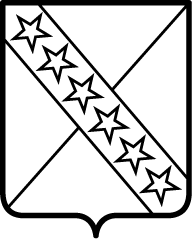 П О С Т А Н О В Л Е Н И ЕАДМИНИСТРАЦИИ ПРИАЗОВСКОГО СЕЛЬСКОГО ПОСЕЛЕНИЯ      ПРИМОРСКО-АХТАРСКОГО РАЙОНА от  22.01.2022   года                                                                                                № 14станица ПриазовскаяО переводе органов управления, сил и средств поселенческого  звена ТП РСЧС в режим функционирования «Повышенная готовность»на территории  Приазовского сельского поселения Приморско-Ахтарского района На основании статьи 4.1 пункта 1 Федерального закона от 21.12.1994 г. № 58 ФЗ (ред. От 04.04.2012 г.) «О защите населения и территорий от чрезвычайных ситуаций природного и техногенного характера», протокола комиссии  по предупреждению и ликвидации чрезвычайной ситуации и  обеспечению пожарной безопасности Приазовского сельского поселения  Приморско-Ахтарского района от 21.01.2022 года № 1, администрация Приазовского     сельского     поселения     Приморско–Ахтарского    района  п о с т а н о в л я е т: Ввести с 11 часов 00 минут 22 января 2022 года до 1 февраля  2022 года для органов управления, сил и средств поселенческого звена ТП РСЧС режим функционирования «Повышенная готовность».Ответственным исполнителям обеспечить выполнение протоколакомиссии  по предупреждению и ликвидации чрезвычайной ситуации и  обеспечению пожарной безопасности Приазовского сельского поселения  Приморско-Ахтарского района от 21.01.2022 года № 1.Ведущему специалисту администрации Приазовского сельскогопоселения Приморско-Ахтарского района (Рощипка):	- организовать мониторинг обстановки на территории Приазовского сельского поселения Приморско-Ахтарского района;	- осуществлять периодическое обследование угрожаемых территорий Приазовского сельского поселения Приморско-Ахтарского района;	- организовать работу по оповещению населения об ухудшении погодных условий с использованием социальных сетей, путем рассылки.  4. Контроль за выполнением настоящего постановления оставляю за собой5. Постановление вступает в силу со дня его подписания.Глава Приазовского сельского поселенияПриморско-Ахтарского района                                                    Н.В. Балаклеец